CDU Fraktion im Rat der Stadt Kleve                 	       25. November 2020Antrag zum Haushalt 2021Sehr geehrter Herr Bürgermeister,Die CDU-Fraktion beantragt zur Aufwertung der Fläche an der Lohstättezwei bis drei Großkübel als zusätzliche Begrünung aufzustellen (Beispiele siehe unten),die Baumscheiben - wenn möglich - mit Bodendeckern zu bepflanzen. 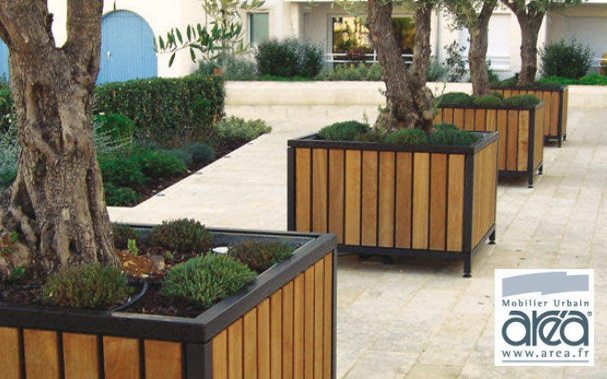 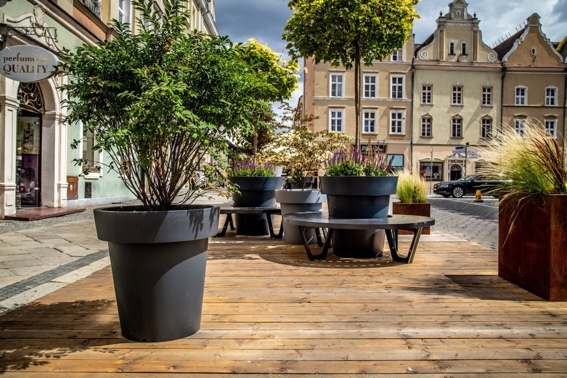 BegründungDie Planung sah u. a. vor, dass die Pflasterflächen an der Lohstätte gastronomische Außenbereiche ermöglichen sollten. Der Eigentümer des Gebäudes Lohstätte plant aber keine Neuvermietung als Gastronomiebetrieb. Insofern wirkt die Pflasterfläche als überdimensioniert. 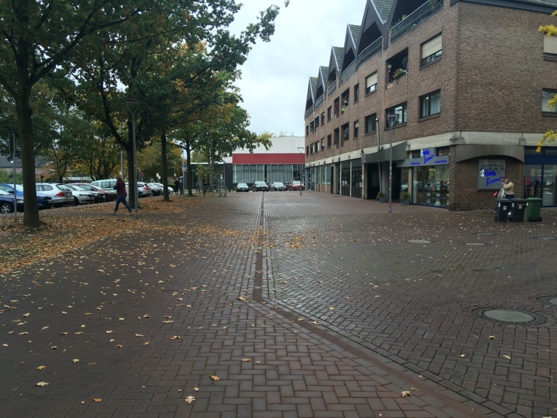 Mit freundlichen GrüßenGeorg HiobFraktionsvorsitzender